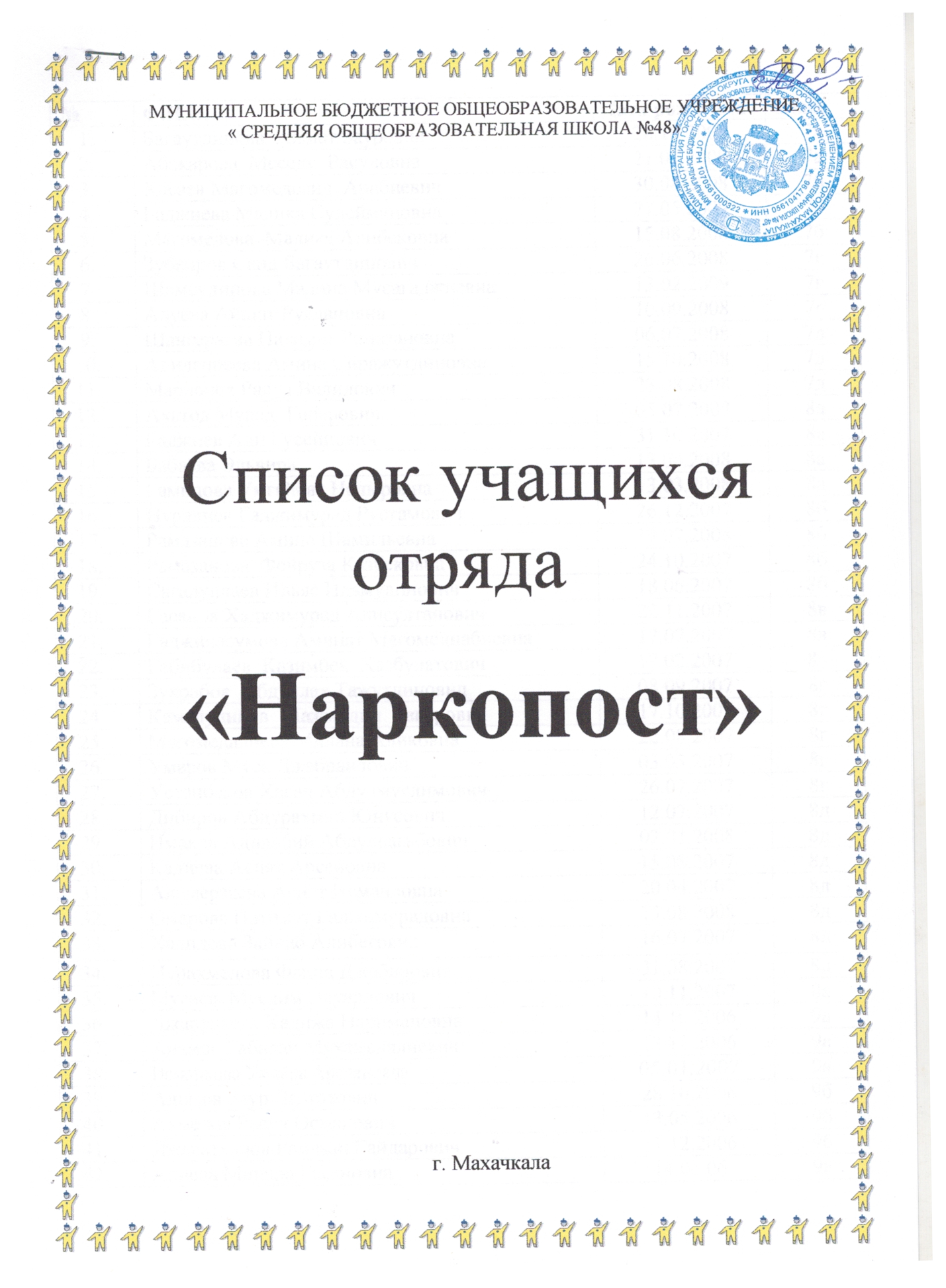 №Ф.И.О.Дата рожденияклассБагаутдинова  Айшат Зауровна28.10.20087аАбакарова  Меседу  Расуловна21.01.20097аХасаев Магомедсаид  Арабиевич30.08.20087бГаджиева Малика Сулеймановна27.05.20097бМагомедова  Малика Алибековна15.08.20087бЗубаиров Саид Багаутдинович26.06.20087гШамсудинова Мадина Мусагаджиевна13.02.20097гАдуева Айшат Руслановна10.09.20087гШангераева Патимат Рамазановна06.07.20087дАдилгиреева Амина Сиражутдиновна15.10.20087дМарданов Расул Валидович23.08.20087дАхатов Мурад  Габарович05.07.20088аГаджиев Али Гусейнович31.10.20078аБабаева Эльвира13.04.20088аГамидова Умгайбат Надыровна13.03.20088аНуралиев Гаджимурад Рустамович26.12.20078бРамазанова Амина Шамильевна19.07.20088бРамазанова  Фейруза Казбековна24.10.20078бСагадуллаев Ильяс Ильмудинович18.06.20078бГасанов Хаджимурад Алисултанович22.11.20078вГаджикасумова Аминат Магомеднабиевна17.07.20078вГабибулаев  Казимбек  Хазбулатович19.02.20078вЗухрабов  Абдуллах Тажутдинович08.09.20078гКамалудинов   Нажмудин  Тагирович17.10.20078гМагомедалиева Милана Аликовна22.08.20078гУмаров Муса Джабраилович03.03.20078гУстанбеков Хасан Абдулмуслимович26.07.20078гДибиров Абдурахман Юнусович12.07.20078дИмаков Адильбий Абдулвагабович02.01.20088дКадиева Асият Арсеновна15.08.20078дАлимерзаева Асият Исмаиловна 20.04.20078дОмарова Патимат Гаджимурадовна15.08.20088дХалидова Зайнаб Алибеговна16.07.20078дНурахмедова Фаина Джабировна31.08.20078дМусаев  Муслим Эдуардович10.11.20078аДжарулаева Хадижа Наримановна14.10.20069аАдамов Рабадан Мухамедалиевич13.12.20069аИсмаилова Умайра Арслановна05.01.20079аАлимов Заур Далгатович28.10.20069бАхмедов Расул Османович13.05.20069бДжаватханов Рамазан Гайдарович31.12.20069бАлиева Минара Гасановна14.06.069вСултанова Маликат Османовна07.02.079вТавлуеваСалиматГаджимагомедовна23.12.069гСайбулаева Амина Абдулпатаховна06.07.079гХуршидова Камила Эрнестовна20.02.200610аКунаев Муслим Мурадович16.06.200510аШамсудинова Загидат Руслановна22.08.200510аШахмарданов Магомед Мурадович10.04.200610аКасумова Альбина Фархадовна19.04.0610б